Кризис трёх лет у детей…он открыл для себя сладость от противостояния близким взрослым. Ничего не говоря, не возражая, вдруг в самых неожиданных местах стал останавливаться как вкопанный. Если его брали за руку и просили идти дальше или стремились взять на руки, он начинал безудержно сопротивляться и громко рыдать. Если его оставляли в покое, спокойно смотрел по сторонам, наблюдал за происходящим вокруг. Мог даже перекусить, если ему предлагали, а он проголодался. Но не сходил с места. Взрослый мог уйти. Ярослав оставался стоять. Однажды это противостояние продолжалось 1 час 40 мин. Крупные капли надвигавшегося ливня в этот раз позволили стать аргументом к тому, что пора уходить.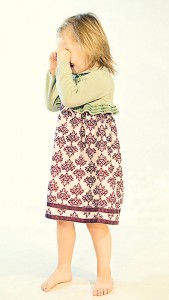 Это описание поведения ребенка в кризисе трех лет от нашего известного психолога.Так в чем же тренируются юные упрямцы, что формируется в период кризиса трех лет:1. Воля и связанные с ней чувство независимости и самостоятельности. Если не дать возможности сформироваться воле – ее место займут чувства стыда и неуверенности.2. Гордость за достижения. То есть способность настойчиво и целенаправленно стремиться к поставленной им цели, невзирая на сложности и неудачи. Только при этом очень важно, чтобы взрослые эту победу увидели и одобрили. Если же этого не произойдет – ценность достижения катастрофически падает. Также надо учитывать, что чувство гордости сочетается в этом возрасте с обостренным чувством собственного достоинства. И отсюда – повышенная обидчивость, эмоциональность и чувствительность к тому, насколько родители и другие, важные для малыша люди признают его достижения.3. Способность к обособлению, отделению от других. Тренирует эту способность он в тех же действиях, что и развивает самостоятельность.  Ведь в момент своего детского противостояния он глубоко переживает чувство обособления, а иногда и отторжения со стороны взрослых, вызванных его «дурным поведением».4. Чувствительность и сензитивность к чувствам других. Если я сделаю так – как отреагирует мама? А если вот так?… Постоянная проверка, наблюдения, выводы… Таким образом (если родители помогут, конечно) юный исследователь человеческих отношений учится и навыкам позитивного общения, и приемлемым (читай – мирным) формам обособления от других.5. Рефлексия. Он вообще только недавно открыл для себя то, что он – это он. Отдельный от других, могущий влиять на окружение. А теперь еще начинает сравнивать себя с другими. И отношение к себе зависит от собственных достижений.6. Проводится проверка границ дозволенного. Ага, если начать истерику в людном месте – мама сломается. А вот это – незыблемо. Даже не стоит и пробовать… Постоянное выяснение что «можно» и что «нельзя».Что же делать родителям?Прежде всего, давайте учитывать, что:1. Он не плохой, он по другому пока не может и не умеет. Как раз и учится сейчас.2. Тактику и стратегию общения с ребенком надо менять. Обращаться с ним по-старому, как было до кризиса, когда он был «маленьким»,  уже не получится. Это только усилят и негативизм, и упрямство. Ведь как раз против этих отношений малыш и протестует. Он уже из них вырос. И именно взрослому (а кому же еще?) нужно искать выходы из каждого нового случая противостояния. Проявлять гибкость и творчество.3. Важно не впасть в дисциплинарный экстаз, начать «ломать» ребенка, выяснять, кто сильнее и чье слово будет последним. Конечно, у взрослого больше шансов победить – он же большой и сильный. Но вот цена этой победы…Конкретные рекомендации.1. Ребенок хочет сделать сам – дайте ему возможность.  Даже в том, что у него заведомо не может получиться, потому что пока он все же маленький. Мы же учимся методом проб и ошибок. Пускай он совершает свои у вас под присмотром. Последнее – это для обеспечения безопасности. И если он не просит о помощи – не вмешивайтесь в его детские дела.А если получилось – обязательно похвалите: отметьте что именно он сделал здорово, в чем был залог его успеха и как вы этому рады. 2. Определите несколько неизменных правил, которые обеспечивают безопасность ребенка и окружающих. Их должно быть немного. Нельзя играть на проезжей части, надо спать днем, и т.д. А во всех остальных случаях – действуйте гибко. Как именно – это уже сфера для проб и ошибок родителей. Но кто же лучше вас знает, что будет сработать с вашим малышом?- попытка переключить внимание? Оно пока у малышей неустойчиво и яркое новое событие или вещь могут заставить его забыть о предыдущей просьбе- или малыша иногда можно просто схватить в охапку, закружить, завертеть- может, сработает прием «Давай вместе»? Пойдем вместе умываться, да еще и мишку захватим…- попросить его о помощи: » У меня не получается… Помоги мне, солнышко»- или оставить ему свободу выбора, но в вами заданных рамках: «Ты будешь есть макароны или кашу? » А из какой тарелки – из синей или с корабликами? Гулять будем во дворе или пойдем в парк?»- возможно, просто отступить на какое-то время: не хочешь есть - не надо. Пускай сам созреет для самостоятельного решения, поэтому же самому поводу. Не с голоду же помирать… или вечно дома сидеть… или книжки совсем не читать…- предложите безопасную замену в случае негативного действия. Рвет книжки?  А в ответ: «Ой, как интересно бумагу рвать. А я думаю, что газеты еще интереснее. Надо попробовать… так, где они у нас лежат, не помню… Саша, ты не помнишь?…»3. Обращайтесь с ребенком, как с равным. Спрашивайте его мнение, просите разрешения воспользоваться его вещами, говорите «спасибо» в ответ на его услуги… Так вы не только снизите его желание упрямствовать, но и покажете хороший пример для подражания.4. Ну, а если говорить про истерики. Куда уж без них… И лучше в местах людных… публика, зрители, внимание обеспечено.Если в более ранние годы жизни причиной истерики малыша были усталость или перевозбуждение, то сейчас – это способ манипуляции.Поэтому на требование мы твердо и уверенно говорим «НЕТ» и лишаем ребенка внимания. Отводим взгляд или отворачиваемся… глубоко дышим… начинаем подсчитывать сколько коробок с печеньем на магазинной полке или внутренне петь песню…. напоминаем себе, что мнение прохожих о воспитанности нашего ребенка или наших родительских качествах – это последняя вещь, которая может нас заботить…Увещевать ребенка, пытаться ему объяснить что-либо абсолютно бессмысленно. Он все равно вас не слышит. Можно сказать: «Когда ты кричишь, я все равно тебя не понимаю».Остается только дать ему закончить истерику самостоятельно и не дать ему получить то, чего он таким образом добивается – внимания, вещи, действия от вас. Только помните, что крики, шлепки – это тоже внимание. Пускай негативное, но хоть что-то. Поэтому если вы уступите или он получит внимание – будет использовать этот инструмент воздействия и дальше.Особые мастера истерик падают на пол особенно грамотно: в лужу или посреди толпы людей. В таком случае аккуратно переносим строптивца в более сухое или менее людное место и кладем в такую же позицию, как брали.Успокоился? Вот и отлично. Нотаций не читаем, не ругаем. Гораздо продуктивнее использовать сообщение о своих чувствах: «Мне всегда очень стыдно, когда мой сын падает на пол в магазине и кричит».Ну и если поведение вашего ребенка иногда сводит вас с ума, может мысль о том, что это скоро пройдет, вас утешит. Зато сейчас  вы вместе с малышом закладываете основы для формирования его личности. Существует точка зрения, что если кризис трех лет протекает вяло, незаметно, то это может говорить о задержке в развитии аффективной и волевой сторон личности.